FitzgeraldKey Ideas from The AbolitionistsWilliam Lloyd Garrison 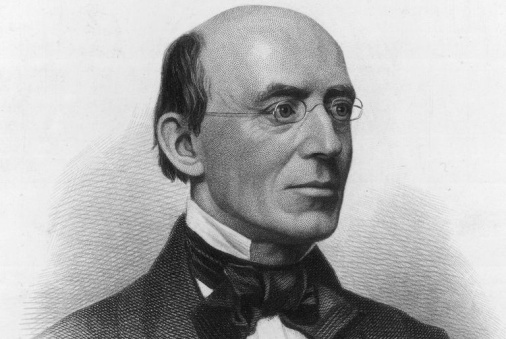 from Massachusettsfather left family when he was 2, mother didn't live with family because she had to work, very poorvery religiousworked for a newspaper in Baltimore that was about freeing slaves and sending them back to Africalived with black people there and went to church with themhe was put in jail for a year in Baltimore for saying that a slave trader was evilwent back to Boston and started a newspaper to convince people slavery was wrong and needed to be abolished and all men were equalcalled The Liberatorin 1830in first edition, stated "I am in earnest -- I will not equivocate -- I will not excuse -- I will not retreat a single inch -- and I WILL BE HEARD."1832- helped start the American Anti-Slavery Society  - quickly grew to 100s of chapters and 10,000s of supportersbelieved only peaceful methods should be used - should just speak and write about how morally wrong slavery wasaccused of causing the Nat Turner Rebellion - Nat Turner was a slave who led a band or armed slaves who killed Whites in Virginia and escaped capture for 68 dayswrote pamphlets against slavery and sent 100,000s of them into the South to ministers and elected officials pamphlets were burned and the government of South Carolina offered $15,000 to anyone who would kill Garrisona mob in Boston tried to kill him and he had to be out in jail just to be protected from thempublished a letter from Angelina Grimke and got her to work with the American Anti-Slavery Society as a speakersupported Angelina and Sarah Grimke when they insisted it was their right to speak to audiences containing men, though others thought it was improper and should stopstarted to believe that all of American society was under the influence of evil because of the anger of even Northerners about his workThe American Anti-Slavery Society lost many supporters because of his beliefsequality of racesequality of womenthe compromises made concerning slavery in the Constitution made it a "agreement with Hell"the union should be dissolvedshould refuse to participate in American electoral politics, as it was corrupted by its relationship with slavery the need to only protest peacefullySupports the Civil War when it begins and fights to make it a war that will end slaveryEmancipation Proclamation to be issued on News Years Day 1863 Every enslaved person in the South was free.Allows black men to fight a soldiers.Garrison’s son joinsGarrison, Douglass, an Stowe meet president at White House.Lincoln invites Garrison to raise the flag over Fort Sumter when it is finally recaptured four years after the South had fired on it10, 000 freed slaves show up and carry Garrison on their shoulders around square.One man approaches and thanks Garrison for freeing them and allowing them to be with their children, saying "Sir, here you see your handiwork. We welcome you and look upon you as our savior."Garrison says he has no language to express the feelings of his heart.December 1865 – 13 amendment added to the Constitution. 1803 issues all set by hand. Last one printed to announce 13th.Douglass gives eulogy when Garrison dies in 1879.Angelina Grimke born in South Carolina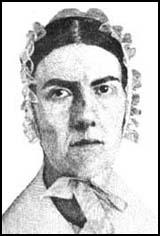 from a very prominent family that was rich and had many slaves - witnessed cruelty of slaverybelieved slavery was evil and that slave owners would go to hell - tried to tell family, but family wouldn't listenleft home - went to Pennsylvania with no money or way to support self - sister lived thereat first didn't speak about her ideas because afraid her family would be in danger in South Carolinabecame a Quakerwrote a letter to Garrison to show her support and express what she witnessed as a slave owner - he printed itwithout her consent in The Liberatorjoined the American Anti-Slavery Societywrote the  pamphlet An Appeal to Christian Women of the South trying to convince Southern women to join the antislavery movement - would now be jailed if she ever returned homeshe and her sister became the first female speakers in the American Anti-Slavery Society - spoke about first-hand experience with evils of slaverymet Theodore Weld, one of the leaders of American Anti-Slavery Society, who helped train her to speakattacked for speaking in public to audience that contained men - stood up for herselfGarrison supporter her belief in the rights of women, but Theodore Weld thought she should only concentrate on freeing slavesbecame ill with typhoid feverwrote to Weld sticking up for women's rights againWeld told her he loved her and they marriedwedding was very different - wrote vow that said she was equal to him, had both a black and a white minister, had both black and white people attend weddingwedding caused mobs to form, mobs grew over two days, threatened her by throwing rocks to smash widows where she spoke, burned building where she spoke down the next day1839 - retired from speaking because she was ill and wanted to care for her first child  1839 - wrote best-selling book Slavery As It Is - full of evidence from newspapers, posters, pamphlets, and slave owners themselves of all the things she said about slavery, so no one could claim she was lying anymorecontinued to work for anti-slavery and women's rights - attempting to vote in an election in1870, as a protesthad three children and her sister Sarah lived with her her whole life (as unmarried women could not live alone)Frederick Douglassborn a slave in Maryland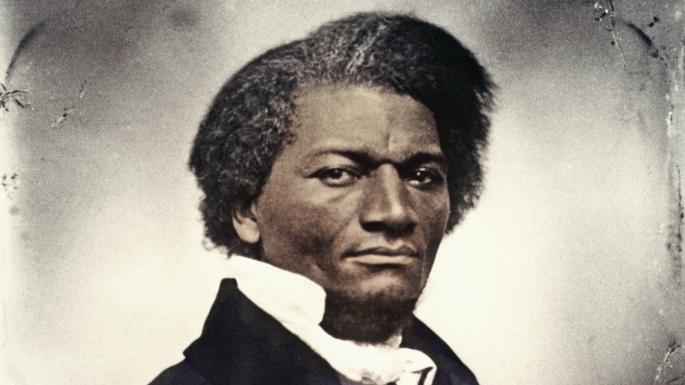 witnessed vicious whipping when alone as a six-year-old boyworked as a house slave - learned to readlived in Baltimore and saw free blacks therelearned of abolitionists because heard his owner complain of thembecame rebellious - sent to a man who had a business "breaking" rebellious slaves - was beaten horribly every week for 6 months until he fought back - risked death, but fighting back restored his sense of being equal, slave-breaker never anyone because it would ruin his reputationfell  in love with a free black woman in Baltimore who helps him escape by giving him money and making him clothing that disguised him as a sailorescaped to New York City by boat and train, meeting and marrying her therethey move to new Bedford, Massachusetts, a whaling town home to many abolitionists, and works on the docks thereread The Liberator and traveled to hear Garrison speak at a meeting of the Anti-Slavery Society on Nantucket Island and spoke at the meeting himselfGarrison asked him to become a speaker for the Anti-slavery Society - became very popularat the age of 27 - published autobiography Narrative of the Life of Frederick Douglass, an American Slavethe book clearly identified him as the slave of Mr. Auld - making recapture a great danger - so he traveled to Great Britain on a speaking tour, where felt free from the prejudice of others for the first timeBritish supporters buy his freedom from his owner Thomas Auldreturned to America  and returned to speaking but wanted to start his own newspaper with funds supplied by British friendsdid not discuss the newspaper with Garrison before leaving the speaking tour, which hurts Garrison very much moved to Rochester, New York, near the Canadian border and started his newspaper, The North Starhelped escaping slaves reach Canada as a station on the Underground Railroada female friend from Britain came to live with him and his family to help them run the newspapermet with John Brown, who told Douglass of his plan to start a war  using the Appalachian Mountains as a base, slowly building an army of slaves freed by raiding plantations, and having these slaves fight for the freedom of their peoplecame to agree with Brown that peaceful means and persuasion had changed nothing and that violence was justified as self-defense due to the slave owners constant use of violencecame to disagree with Garrison's view that the Constitution needed to be rejected due to the compromises on slavery and that the North state should leave the nation if it continued to support slaverythe fight between Douglass and Garrison became very bitter - Douglass accused Garrison of being a racist, and Garrison wrote in The Liberator that Douglass was said to have had                                                                                                                                                                                                                                                              an affair with the female friend who lived with his family and helped in run The North StarDouglas met John Brown in the woods of Pennsylvania – brown told him he was planning to set the country ablaze, would attack Harper’s Ferry federal arsenal with 22 men - Brown said he wanted Doudlass for a special purpose - wanted Douglas to organize the freed slavesbut Douglas refuses and leavesdecision to leave haunted him for rest of his lifewarrant out for his arrest for participation in failed Harper's Ferry attack - authorities found notes connecting Douglas to Brownescapes to Canada – wanted because he was a black manreturns from Canada when the government decides not to prosecute any of Brown’s accomplices because don’t want to create martyrsLincoln becomes candidate for the new Republican Party and is elected without one Southern vote – Southern states secedewhen Congress promises to preserve slavery forever in an attempt to keep South in the union, Douglas decided to leave U.S. for Haiti stays when the South begins to fire on Fort Sumter, starting the Civil WarEmancipation Proclamation to be issued on News Years Day 1863 - Every enslaved person in the South was free.Allows black men to fight a soldiers.Two of Douglass’s sons joinGarrison, Douglass, an Stowe meet president at White House.Douglass gives eulogy when Garrison dies in 1879.Harriet Beecher Stowe from Cincinnati, Ohio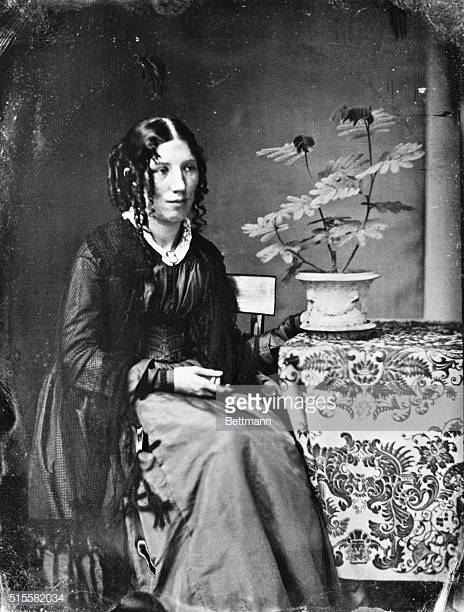 minister's daughter and later a minister's wifeon a trip across the Ohio River with friend one day, went to a market, saw a slave auction where a mother was sold away from her son - this changed herwanted to be a writer but married young and soon had six children to care forher youngest son Charlie died of cholera during an epidemic of the disease in 1850 and she related her grief to that of a slave mother'sshe was very upset when the U.S. started a war with Mexico to take the land of the Southwest, creating new slave territory, and by the Fugitive Slave Act which had been passed as part of the Compromise of 185, which allowed slave hunters to claim that blacks in the North were runaway slaves based on very little more evidence than their word and forced northerners to help capture those accusedshe defied this law by taking in a fugitive slaves soon aftershe was then inspired to write a scene in which the death of slave due to a whipping is described in a way that parallels the crucifixion of Jesus - when she read this scene to her children, they encouraged her to write the novel Uncle Tom’s Cabin  in which this is the end sceneallowed northerners to understand the slaves as suffering humans so dramatic and suspenseful that it kept  readers engaged long enough to deliver the powerful message that all Americans, not just those in the South, are responsible for the evil institution of slaveryhas both white and black charactersportrays how slavery operated as a businessbuying and selling of humans provide major turns in the plot, focusing on separation of families some masters kindly and some sadistic.slave Uncle Tom, a noble character, is sold repeatedly, and eventually falls into the hands of Simon Legree, a sadist drunkardsome escaped slaves risk their lives trying to get to Canadafirst published in installments in a magazine appeared as a book in 1852 - sold 300,000 copies in the first year of publication, continued to sell throughout the 1850s, fame spread to Britain and in Europe became a widely performed play - reaching even those who could not readJohn Brown  struggled with what God wanted from him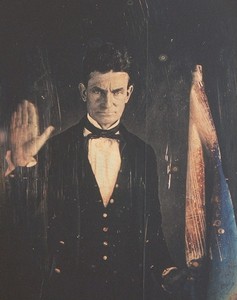 when he was an apprentice as a boy, had seen a slave boy his age who worked with him beaten and treated terribly while he was treated wellafter an abolitionist printer was murdered by a mob, pledged that he would dedicate his life to fighting to end slaveryIn 1847, Brown met with Frederick Douglass and outlined his plan for a war using the Appalachian mountains as a defendable baseraiding down from the mountains into Virginia plantationsfreeing slaves and drawing them back into the mountainssteadily building a slave armyallows slaves themselves to fight for the end of slaveryDouglass stated that Brown, "though a white gentleman, . . . [is] as deeply interested in our cause, as though his own soul had been pierced with the iron of slavery." lived among free blacks in upstate New York to support their attempt to start a community of free black farmers1855 - went to Kansas to join sons and his sister and her husband who had gone there part of the wave of people going there from the North to make the territory's state constitution be free, not slave – gathers weapons from supporters to prepare for a battlein Kansas participated in guerilla warfare between bands of  Northern Free-soilers and Southern Pro-slavery settlersWas said to have participated in (but denied) the terroristic murders of five proslavery settlers who were dragged from their cabins and hacked to death with a sword out of revenge for two thingsPro-slavery forces raided and burned many buildings in the Free-soil capital  of Lawrence, Kansasa member of the House of Representatives from South Carolina, Preston Brooks, beat Senator Charles Sumner of Massachusetts over the head with a cane leaving him for dead on the floor of the SenateReturned east to help raise money for the abolitionist cause– met Garrison, who still insists on non-violence – will carry war in Kansas into the SouthMarch 7, 1857 – deeply upset by Supreme Court Decision in the case of Dred Scott, a slave taken to live in Illinois who sued for freedom – decision statedCongress cannot make any land “free,” slaves are property and as such can be taken everywhere, black people are inferior, free blacks might lawfully be reduced to slavery for their benefitDouglas met John Brown in the woods of Pennsylvania – told Douglass would set the country a blaze, attack Harper’s Ferry Arsenal with 22 men - said without the shedding of blood there is no remission of sin,asked Douglass how he wanted the world to remember himsaid he wanted Douglass for a special purpose - leading the freed slaves but Douglas leavesRaid on Harper's Ferry fails -  half dead or dying, Marines arrived under Robert E. Lee, captured Brown and remaining men, found a note connecting Douglas to BrownBrown had almost been killed, had to be carried from cell to courtroomduring trial, through his interviews and speech in court, portrayed himself as a victim of pro-slavery forces, a herospeech in court - ". . . had I so interfered on behalf of the rich, the powerful, the intelligent, the so-called great, or on behalf of any of their friends . . . and suffered and sacrificed what I have in this interference, it would have been all right; and every man in this court would have deemed it an act worthy of reward rather than punishment.sentenced to death and hanged difference in reactions of North (horror) and South (celebration) exposed the divide that could never be bridgedbecomes a martyr (someone who sacrifices his life for a cause)4,000 come on the evening of his hanging to hear Garrison speak to a Boston church – labored for peaceful end of slavery to prepared to say success to every slave rebellion in the SouthAll Abolitionists endorse the Civil War as a war to end slaveryAngelina Grimke reappearsDouglass and Garrison appear together.Harriet Beecher Stowe says the horrible war is divine retribution (God's punishment) - free states had refused to listen will now have own sons experience horrorsher son Frederick never fully recovers.Lincoln position on slavery unclear at firstinsisted war is about preserving union Upset supported colonization plans to ship willing slaves back to Africadiscussed offering a peace treaty that would allow slave owners to keep slaves until 1900 if they surrendered abolitionists upset with him - believe the Carnage (horrible number of deaths) would be unendurable unless for a higher purposeGarrison said that Lincoln "education with an among the White trash of Kentucky was unfortunate for his moral development."Douglass said Lincoln was more concerned with the preservation of slavery than the preservation of humanity.Emancipation Proclamation to be issued on News Years Day 1863 if South does not surrenderEvery enslaved person in the South was free.Allows black men to fight a soldiers.Two of Douglass’s sons joinGarrison’s son joins.Garrison, Douglass, an Stowe meet president at White House.Lincoln invites Garrison to raise the flag over Fort Sumter when it is finally recaptured four years after the South had fired on it10, 000 freed slaves show up and carry Garrison on their shoulders around square.One man approaches and thanks Garrison for freeing them and allowing them to be with their children, saying "Sir, here you see your handiwork. We welcome you and look upon you as our savior."Garrison says he has no language to express the feelings of his heart.December 1865 – 13 amendment added to the Constitution. 1803 issues all set by hand. Last one printed to announce 13th.Douglass gives eulogy when Garrison dies in 1879.